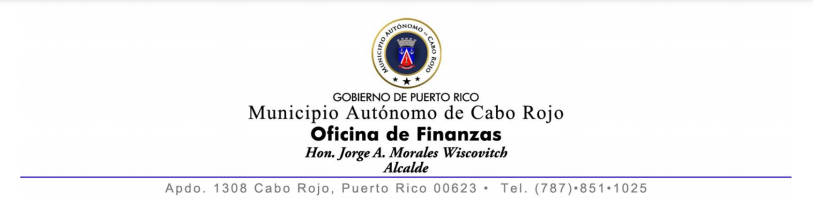 _____ de ___________de 20_____Sr. Warynex Carlo HernándezDirector de FinanzasMunicipio Autónomo de Cabo Rojo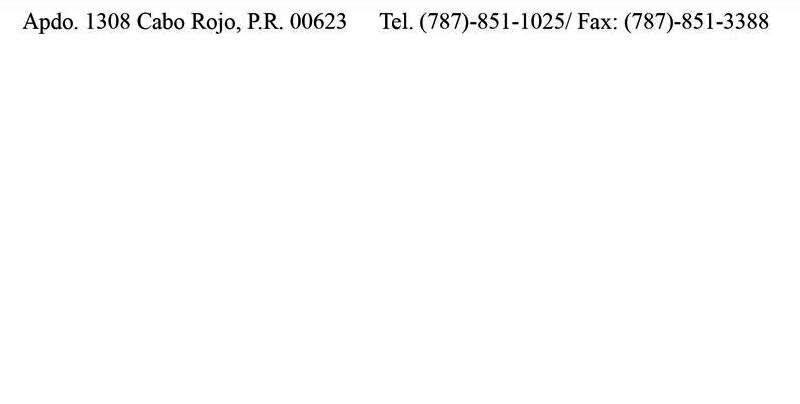 RE: Devolución de  DineroEstimado Sr. Carlo:Sirva la presente para solicitar que en el descargo de su facultad tenga a bien el reembolso de la partida correspondiente al dinero pagado por ____________________________ por concepto de __________________________. Esta solicitud obedece a _______  _______________ _______________________________________________.Adjunto remito recibo #___________ expedido por el/la recaudador (a) _______________________________  el día _____ de _____________ de 20_____.Agradeceré la pronta acción que le pueda brindar a este asunto.Cordialmente,_________________________                     Dirección Postal: ____________________                                                                                                    ____________________ Tel: (____) _______________                      Enviar: Si / No      ____________________Comentarios: ____________________________________________________________________________________________________________________________________________________________________________________________________________________________________________________________________________